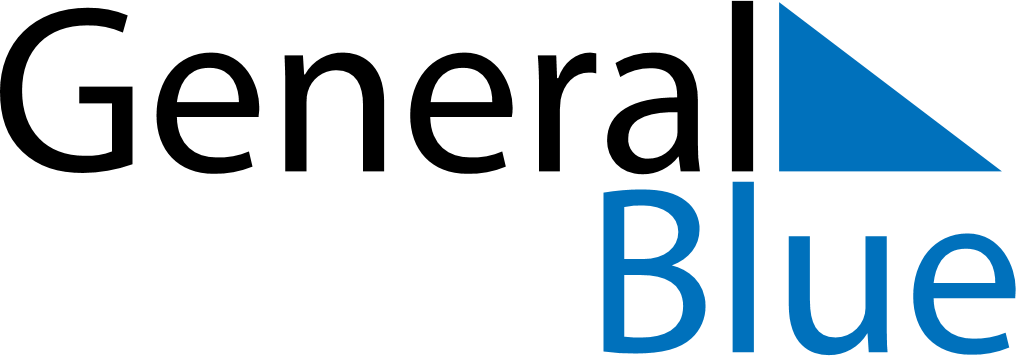 Weekly CalendarSeptember 22, 2025 - September 28, 2025Weekly CalendarSeptember 22, 2025 - September 28, 2025Weekly CalendarSeptember 22, 2025 - September 28, 2025Weekly CalendarSeptember 22, 2025 - September 28, 2025Weekly CalendarSeptember 22, 2025 - September 28, 2025Weekly CalendarSeptember 22, 2025 - September 28, 2025Weekly CalendarSeptember 22, 2025 - September 28, 2025MondaySep 22MondaySep 22TuesdaySep 23WednesdaySep 24ThursdaySep 25FridaySep 26SaturdaySep 27SundaySep 285 AM6 AM7 AM8 AM9 AM10 AM11 AM12 PM1 PM2 PM3 PM4 PM5 PM6 PM7 PM8 PM9 PM10 PM